Gyakorlás1. Válogasd ki a főneveket! Másold le a füzetedbe!ajándék          rajzol     kellemes            sajtos           finom          gólya        ballag       uszályhajó            lapos        füzet         sorakozó      figyel2. Csoportosítsd a következő főneveket! Csak a 1, 2 vagy X-et írj egymás után a füzetbe!1: 	élőlény			2:	tárgy			X:	gondolati dologtestnevelés	fiú	kerítés		ünnep		buszmegálló		rajzlap		padlóvásárlás	félelem	futás		zsiráf		felnőtt		újszülöttolló	forgalom	tusfürdő	almafa		róka3.   Csoportosítsd a következő főneveket!kristály,   kert,   sisakra,     fogkrém,    fazék, tojásban,    esernyők,    emlékezet,    kosárba4. Csoportosítsd a füzetedben a főneveket! Írd át pirossal a többes szám jelét! (k)lábak,   átok,    fiúk,   betűk,   kerék,    Márk, torták,  lék,  piszok,   sarok, festék,  zacskók5. Csoportosítsd a füzetedben a főneveket! Írd át pirossal a –t toldalékot!fésűt,   gólyát,    szeret,  falat,   zenét,  bolt,  kacsát,    botot,   keret,   kert,   folt,  követ, lovat, félt,  reszket,  vizet,    fizet,   lepényt6. Egészítsd ki a mondatokat a megadott szavak valamelyikével! A füzetedbe csak a mondatok számát és a megfelelő betűt írd le!a) iskolában,   b) iskolába,     c) moziban,   d) moziba,        e) táskában,    f) táskába,   g) erdőben,    h) erdőbe1. A pénztárcámat betettem a ……………… .2. Ma túl korán érkeztem az …………………. .3. Az ……………. ma nem szólt a csengő.4. Szüleimmel a közeli ……………… mentünk kirándulni.5. Az ………………. sok őzet láttam.6. A tolltartóm a …………………….. van.7. Szombaton nem kell ………………. menni.8. A legújabb filmet tegnap láttam a …………………. .7. Írd le csoportosítva egymás alá a füzetedbe a főneveket írott betűkkel a megfelelő csoporthoz!PETRA, GONDOLAT, TISZA, VÁROS, FIÚ, BALATON, PÉCS, MACSKA, LÁNY, MECSEK        köznév								   Tulajdonnév_________________						_________________________________						_________________________________						_________________________________						_________________________________						________________8. Ügyesen elvégezted a feladatokat, ezért jutalmul vár rád egy kis JÁTÉK!Üss a vakondra, de csak azokra, amelyik FŐNEVET mutat!https://wordwall.net/hu/resource/381178/nyelvtan/sz%C3%B3fajok-f%C5%91nevekHÉTFŐ HúsvétKEDD szünetSZERDA 04.15.CSÜTÖRTÖK 03.16.PÉNTEK 03.17.OlvasásCsipkerózsika című mese hangsúlyos olvasásának gyakorlása. Figyelj a mondatvégi írásjelekre! A mondatvégén a pontnál levisszük a hangsúlyt, a kérdő mondatnál viszont felvisszük.  Ok. 127-131. olvasniOlvasásCsipkerózsika című mese hangsúlyos olvasásának gyakorlása Ok. 127-131. Házi feladat:Készíts rajzot a rajzfüzetedbe a neked legkedvesebb meserészletről!Matek: Szorzás, osztás tízesekkel, százasokkalVékony matek 62/31.,32.Házi feladat:Vékony matek 62/33.OlvasásCsipkerózsika című mese hangsúlyos olvasásának gyakorlása.  Figyelj a mondatvégi írásjelekre! A mondatvégén a pontnál levisszük a hangsúlyt, a kérdő mondatnál viszont felvisszük.Ok. 127-131. olvasniNyelvtan:Feladatlap gyakorlás a felmérésre- mellékelveMatek:Szorzás, osztás tízesekkel, százasokkalVastag matek 130./.4.,5.,6.,7.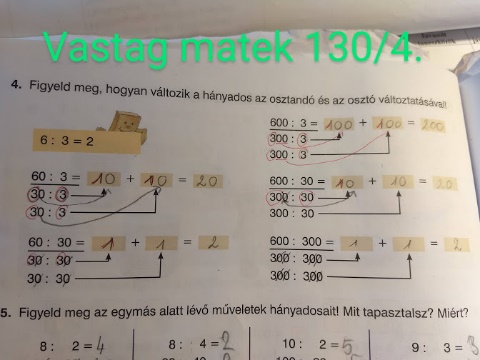 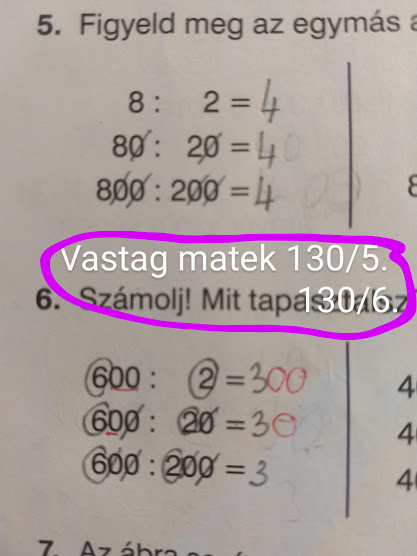 Házi feladat:Vékony matek 62./29.Tesi 2. o.https://www.youtube.com/watch?v=o8uTdn_zkokNyelvtan:Feladatlap gyakorlás a felmérésre- mellékelveTesi 3. o.https://www.youtube.com/watch?v=o8uTdn_zkokFogalmazás:Az elbeszélés bevezető részeMf. 38/1.Mf. 38/2. a), b)Mf. 39/3. a), b), c)Tesi 3. o.https://www.youtube.com/watch?v=o8uTdn_zkokTesi 3. o.https://www.youtube.com/watch?v=o8uTdn_zkokToldalékos főnévToldalék nélküli főnévEgyes számú főnévTöbbes számú főnév-t toldalékos főnévnem –t toldalékos főnév